Einheit 3. Lernende durch evidenzbasierte Daten unterstützen und ansprechen. 
(PHASE DER SELBSTREFLEXION)EINFÜHRUNG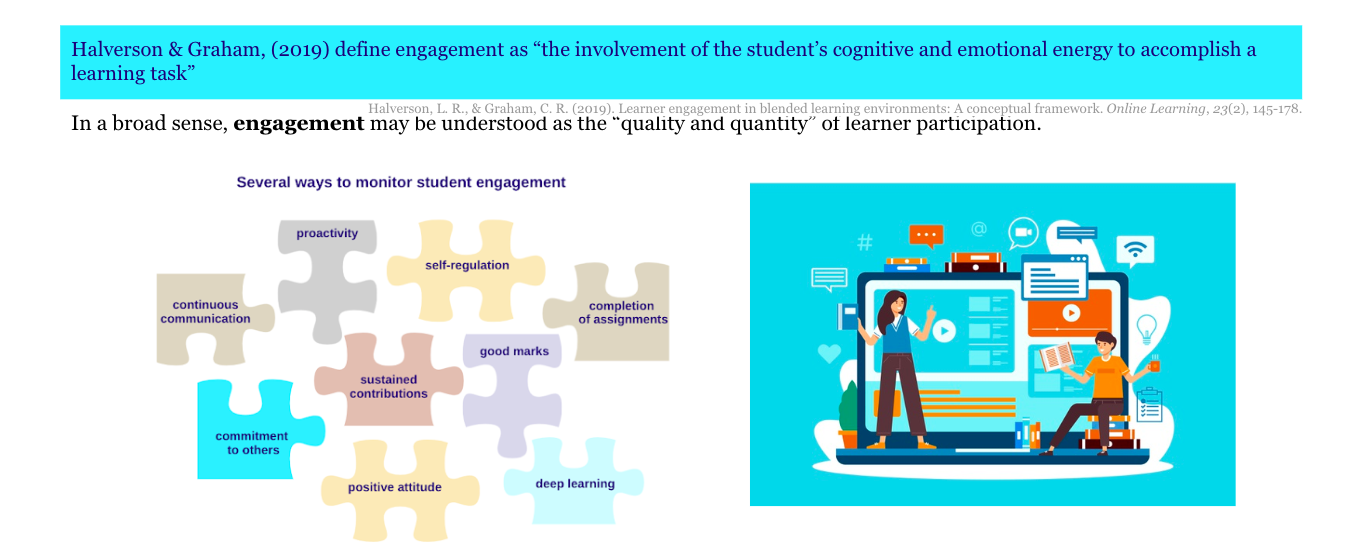 Das Engagement der Studierenden wird durch aktives Lernen sowohl in Offline- als auch in Online-Umgebungen gefördert. Das bedeutet, dass sich die Studierenden aktiv an den ihnen zugewiesenen Aufgaben beteiligen, mit ihren Kommilitonen zusammenarbeiten und die Aufgaben pünktlich abliefern. Zu den Lernstrategien, die das Engagement der Lernenden fördern, gehören u. a. Frage-und-Antwort-Sitzungen, Peer-Review und Feedback, Diskussionen, prompte Fragen, interaktive Vorlesungen (in denen die Studierenden auf Fragen antworten oder Fragen stellen), schnelle schriftliche Aufgaben, praktische Aktivitäten und Erfahrungslernen. Bei der Gestaltung eines Kurses ist es wichtig, an Strategien zur Unterstützung der Studierenden zu denken. So sollten die Lernenden beispielsweise Feedback zu ihrem Lernfortschritt erhalten, die Möglichkeit haben, in einem Diskussionsforum Fragen zu stellen, und in die allgemeine Kursstruktur eingeführt werden. Die Kursstruktur sollte die Lernressourcen und -aktivitäten deutlich aufzeigen, damit die Lernenden ihren Fortschritt verfolgen können. Wenn die Lernenden außerdem gebeten werden, Feedback zu einzelnen Themen, Lernmaterialien, Aufgaben oder zum Kurs insgesamt zu geben, liefern sie nicht nur wertvolle Informationen für Verbesserungen, sondern fühlen sich auch stärker an den Kurs gebunden.So werden die Lehrkräfte ermutigt, Aktivitäten in verschiedenen Phasen des Kurses zu konzipieren und zu integrieren, um Daten über das Engagement der Lernenden zu sammeln (siehe Lerneinheit 2). Anhand der gesammelten Daten reflektieren die Lehrkräfte, warum die Lernenden eine bestimmte Lernressource oder Aktivität einer anderen vorziehen. Wie können diese Informationen in das Lehren und Lernen einfließen? Welche Art von Interventionen könnten erforderlich sein, um das Lernen zu unterstützen und das Engagement der Lernenden zu steigern?Gemäß dem DigCompEdu-Framework (Redecker, 2017) bedeutet die aktive Einbeziehung der Lernenden:Einsatz digitaler Technologien zur Förderung der aktiven und kreativen Auseinandersetzung der Lernenden mit einem bestimmten Thema. Einsatz digitaler Technologien im Rahmen von pädagogischen Strategien, die die transversalen Fähigkeiten der Lernenden, ihr tiefes Denken und ihre kreative Ausdrucksfähigkeit fördern.Öffnung des Lernens für neue, reale Kontexte, die die Lernenden selbst in praktische Aktivitäten, wissenschaftliche Untersuchungen oder komplexe Problemlösungen einbeziehen oder auf andere Weise die aktive Beteiligung der Lernenden an komplexen Sachverhalten fördern.Obwohl es verschiedene Arten von Unterstützung gibt, die für Online-Lernende wichtig sind, werden wir uns in diesem Schulungsmaterial auf die Elemente konzentrieren, die der/die Lehrende im Voraus entwerfen und in den Kurs integrieren kann, unter Berücksichtigung von VLEs, Lernanalysen und der Wichtigkeit für die Studierenden, ihre SRL-Fähigkeiten zu verbessern. Themen3.1. Wie kann man das Engagement der Studierenden fördern? 3.2. Wie kann das Engagement der Studierenden durch anpassbare Dashboards gesteigert werden? ErgebnisseNutzung digitaler Technologien, um neue Konzepte auf motivierende und ansprechende Weise zu visualisieren und zu erklären, z. B. durch Animationen oder Videos.Einsatz von digitalen Lernumgebungen oder Aktivitäten, die motivierend und ansprechend sind, z. B. Spiele, Quiz.Die aktive Nutzung der digitalen Technologien durch die Lernenden in den Mittelpunkt des Unterrichtsprozesses stellen.Nutzung digitaler Technologien, um den Lernenden eine aktive Auseinandersetzung mit dem Lernstoff zu ermöglichen, z. B. durch Nutzung verschiedener Sinne, Manipulation virtueller Objekte, Veränderung der Aufgabenstellung, um deren Struktur zu erforschen, usw.Auswahl geeigneter digitaler Technologien zur Förderung des aktiven Lernens in einem bestimmten Lernkontext oder für ein bestimmtes Lernziel.Darüber nachzudenken, inwieweit die verschiedenen eingesetzten digitalen Technologien geeignet sind, das aktive Lernen der Lernenden zu fördern, und die Strategien und Entscheidungen entsprechend anzupassen.Definitionen (Moodle-Glossar)Laut "The Glossary of Education Reform" bezieht sich das Engagement der Lernenden "auf den Grad der Aufmerksamkeit, der Neugier, des Interesses, des Optimismus und der Leidenschaft, den die Schüler beim Lernen oder Lehren an den Tag legen, was sich auf den Grad der Motivation erstreckt, die sie haben, um zu lernen und in ihrer Ausbildung voranzukommen". Diese Definition bezieht sich nicht nur auf die Studierenden, sondern auch auf die Schulleitung, die Lehrkräfte und alle anderen externen Faktoren, die die Lernenden in die Gestaltung und den Entscheidungsprozess in Bezug auf ihr Lernen "einbinden" könnten. Das Engagement der Lernenden bezieht sich auf das Verhältnis zwischen der Zeit und dem Aufwand, der in die Optimierung der Lernerfahrung investiert wurde. Engagement kann sich in Verhaltensweisen, Denkprozessen und Anzeichen von Emotionen zeigen. Mit anderen Worten: Engagement wird als eine verhaltensbezogene, kognitive und emotionale Dimension wahrgenommen. Learning Analytics Dashboard: Learning Analytics Dashboards sind eine wichtige Teilmenge von Learning Analytics und beziehen sich auf die visuelle Darstellung der vom System automatisch generierten Daten. LADs sind Datenvisualisierungstools, die Informationen auf benutzerfreundliche Weise anzeigen und darstellen und "aussagekräftige und umsetzbare Erkenntnisse auf einen Blick" bieten (Pokhrel & Awasthi, 2021:93).Soziales Engagement: fachspezifisches Wissen und höherwertige Denkfähigkeiten, Motivation, Zugehörigkeitsgefühl und Wohlbefinden, verbesserte Beziehungen durch Lernen und Zusammenarbeit mit Gleichaltrigen.STRATEGIEN UND EMPFEHLUNGEN, WIE MAN LERNENDE UNTERSTÜTZEN UND ENGAGIEREN KANNPädagogische Sichtweise:Setzen Sie die Erwartungen an das Engagement der Lernenden gleich zu Beginn des KursesSicherstellen, dass die Lernressourcen und -aktivitäten klar und strukturiert dargestellt werden und dass die Studierenden sie leicht finden könnenÜberprüfen Sie die Kursstruktur in VLE, um zu sehen, ob sie den Lernpfad zeigtFörderung der Interaktion in EchtzeitBereitstellung einer angemessenen Anzahl von InhaltenWenn möglich, fügen Sie eine kurze Beschreibung der Ressourcen und Aktivitäten ein, mit denen sie sich beschäftigen sollten und warumzeitnahes Feedback zu Aufgaben und/oder Lernfortschritten gebenBitten Sie die Studierenden um ein Feedback zu Lernressourcen, Aktivitäten oder einem Kurs, um eine rechtzeitige Entscheidungsfindung zu gewährleisten oder das Design bei Bedarf zu ändernSicherstellung der Anwesenheit einer LehrkraftEntscheiden Sie, welche Daten in Bezug auf das Engagement der Lernenden wichtig sein könnten, um bei Bedarf darauf zuzugreifen und sie zu analysieren.Daten über den Lehr- und Lernprozess zu analysieren und fundierte Entscheidungen darüber zu treffen, welche Änderungen vorgenommen werden müssenTechnische Sichtweise:Verwendung von anpassbaren DashboardsVerknüpfung von Lernaktivitäten mit Lernergebnissen, damit die Lernenden ihre Lernfortschritte erkennen könnenOffene Fragen verwendenFörderung der Nutzung von DiskussionsforenErforschung der Möglichkeiten des VLE in Bezug auf SRLVIDEO - Einbindung von Lernenden in VLEs (optional) Betts, S.; Simons, S.; Liogier, V. (2020). Einbindung von Lernenden in VLES. 25. März, 2020, ETFOUNDATION.CO.UK/EDTECH). (YouTube) Online-Webinar.Es handelt sich um ein einstündiges Webinar, dessen Hauptziel es ist, Praktiker bei der Nutzung von VLE-Tools zu unterstützen, um Lernende online zu engagieren. Das Webinar stellt die Werkzeuge und die pädagogischen Ansätze vor, um die Lernenden zu motivieren, es befasst sich mit der Enhance Digital Teaching Platform und den unterstützenden Modulen, es behandelt auch den Badging-Prozess und die Einreichungen. Einige dieser Themen sind in diesen Lernmaterialien nicht enthalten. Dieses optionale Webinar ist jedoch eine gute Möglichkeit, Ihr Wissen über Online-Engagement und VLE zu erweitern.https://www.youtube.com/watch?v=CJ8qBKC5QP4&t=1sMATERIALIEN ZUR WEITEREN LEKTÜRE (OPTIONAL)Halverson, L. R., & Graham, C. R. (2019). Learner Engagement in Blended Learning Environments: A Conceptual Framework. Online Learning, 23, 145-178.https://doi.org/10.24059/olj.v23i2.1481Herodotou, C.; Sharples, M.; Gaved, M.; Kukulska-Hulme, A.; Rienties, B.; Scanlon, E. and Whitelock, D. (2019). Innovative Pedagogies of the Future: An Evidence-Based Selection. Front. Educ. 4:113. https://doi.org/10.3389/feduc.2019.00113Jivet, I.; Wong, J.; Scheffel, M.; Valle Torre, M.; Specht, M. and Drachsler, H. (2021). Quantum of Choice: How learners’ feedback monitoring decisions, goals and self-regulated learning skills are related. In LAK21: 11th International Learning Analytics and Knowledge Conference (LAK21), April 12–16, 2021, Irvine, CA, USA. ACM, New York, NY, USA, 12 pages. https://doi.org/10.1145/3448139.3448179https://repository.tudelft.nl/islandora/object/uuid%3Ae89174ea-eb89-4a2a-a5a0-8bd1e30359cdNaujokaitienė, J. & Tamoliune, G. & Volungeviciene, A. & Duart, J. (2020). Using learning analytics to engage students: Improving teaching practices through informed interactions. Journal of New Approaches in Educational Research. 9 (2). https://doi.org/10.7821/naer.2020.7.561Pokhrel, J. & Awasthi, A. (2021). Effectiveness of Dashboard and Intervention Design. In Sahin, M. & Ifenthaler, D. (eds.), Visualizations and Dashboards for Learning Analytics, Advances in Analytics for Learning and Teaching. Chapter 5, pp. 93-116.  Retrieved from https://link.springer.com/chapter/10.1007/978-3-030-81222-5_5Redecker, C. (2017). European Framework for the Digital Competence of Educators: DigCompEdu. Punie, Y. (ed). EUR 28775 EN. Publications Office of the European Union, Luxembourg. Retrieved from: https://op.europa.eu/en/publication-detail/-/publication/fcc33b68-d581-11e7-a5b9-01aa75ed71a1/language-en Rets, I., Herodotou, C., Bayer, V. et al. (2021). Exploring critical factors of the perceived usefulness of a learning analytics dashboard for distance university students. Int J Educ Technol High Educ 18: 46. https://doi.org/10.1186/s41239-021-00284-9.     